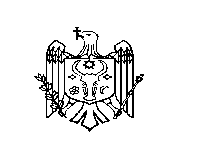 REPUBLICA MOLDOVACONSILIUL RAIONAL ŞTEFAN VODĂDECIZIE nr. 1/23din 21 martie 2019 Cu privire la casarea unor mijloace fixe  Aferent demersurilor Direcției agricultură și alimentație nr. 73 din 04.12.2018 și IP Școala auxiliară internat din satul Popeasca nr. 267 din 25.02.2019. În conformitate cu prevederile Regulamentului privind casarea bunurilor uzate, raportate la mijloacele fixe aprobat prin Hotărârea Guvernului Republicii Moldova nr. 500 din 12 mai 1998; În baza art. 43 alin. (2), art. 46 şi art. 77 alin. (1) din Legea nr.436–XVI din 28 decembrie 2006 privind administraţia publică locală, Consiliul raional Ștefan Vodă DECIDE:1. Se permite casarea mijloacelor fixe administrate de:1.1. Direcția agricultură și alimentație, în suma de 14560,00 (paisprezece mii cinci sute șaizeci) lei, conform anexei nr.11.2. IP Școala auxiliară internat din satul Popeasca, în sumă de 70463,54 (șaptezeci mii patru sute șaizeci și trei) lei 54 bani, conform anexei nr.2.2. Conducătorii instituțiilor nominalizate vor institui Comisiile de casare a mijloacelor fixe specificate în pct.1 al prezente decizii, care va perfecta toate actele necesare şi vor determina oportunitatea utilizării anumitor agregate, piese şi materiale ale obiectelor casate, în conformitate cu prevederile legislaţiei în vigoare.3. Comisia de casare va activa în conformitate cu prevederile Regulamentului privind casarea bunurilor uzate, raportate la mijloacele fixe aprobat prin Hotărârea Guvernului Republicii Moldova             nr. 500 din 12 mai 1998;4. Direcția finanţe va verifica corectitudinea perfectării actelor de casare, inclusiv determinarea uzurii, argumentarea motivelor casării mijloacelor fixe şi trecerii la bilanţul întreprinderii a mijloacelor valorificate în rezultatul casării.5. Controlul executării prezentei decizii se atribuie dlui Alexandru Pavlicenco, vicepreşedinte al raionului Ștefan Vodă.6.Prezenta decizie se aduce la cunoştinţă:Oficiului teritorial Căuşeni al Cancelariei de Stat;Direcției agricultură și alimentație;Direcţiei finanţe;Prin publicare pe pagina web și Monitorul Oficial al Consiliului raional Ștefan Vodă;Preşedintele şedinţei                                                                          Vasile Buzu    Contrasemnează: Secretarul Consiliului raional                                                           Ion Ţurcan                                     Anexa nr.1la decizia Consiliului raional Ştefan Vodă nr. 1/23 din 21 martie 2019Lista mijloacelor fixe propuse spre casare,administrate de Direcția agricultură și alimentație                                     Anexa nr.2la decizia Consiliului raional Ştefan Vodă nr. 1/23 din 21 martie 2019Lista mijloacelor fixe propuse spre casare,administrate de IP Școala auxiliară internat din satul PopeascaNr.d/oDenumirea şi marca mijlocului fixNumărulde inventar Data punerii
în funcţiuneValoareainiţială, ieiCodul de amortizareNorma de amortizare(ani)Uzura calculată,
leiValoarea contabilă/de bilanţ, lei1CalculatorPC-!050MP1490900120088370900910837002ProcesorWorcstation PC-104014870012008617084701061700Total1456014560Nr.d/oDenumirea şi marca mijlocului fixCantitate(unități)Numărulde inventar Data punerii
în funcţiuneValoareainiţială, ieiCodul de amortizareNorma de amortizare(ani)Uzura calculată,
leiValoare totală, lei1Computer1012004660010660066002Computer Maximum100102004860010860086003Computer10320058782,54108782,548782,544Computer202, 0420078800108800176005Computer1052008793710793779376Computer406, 07, 08, 092010399910399915996Total1065515,547Acordeon12005494849484948Total70463,54